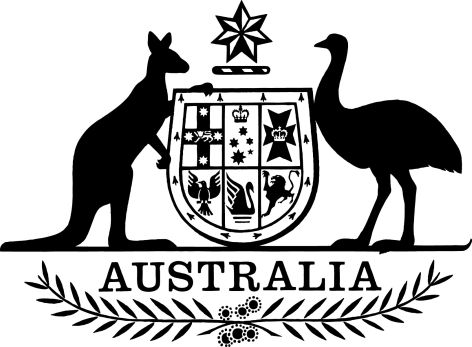 Superannuation (PSSAP Trust Deed) (Superannuation Reforms and Other Matters) Amendment Instrument 2017I, Senator the Hon Mathias Hubert Paul Cormann, Minister for Finance, make the following instrument.Dated		 31 May 2017Mathias Hubert Paul Cormann Minister for FinanceContents1. Name	12. Commencement	13. Authority	14. Schedules	1Schedule 1 - Rules under the Superannuation (PSSAP) Trust Deed	2Part 1 – Payments in relation to a release authority	2Part 2 – Account-based pensions	3Part 3 – Payments in relation to a commutation authority	3Schedule 2—Superannuation (PSSAP) Trust Deed	61  Name		This is the Superannuation (PSSAP Trust Deed) (Superannuation Reforms and Other Matters) Amendment Instrument 2017.2  CommencementEach provision of this instrument specified in column 1 of the table commences, or is taken to have commenced, in accordance with column 2 of the table. Any other statement in column 2 has effect according to its terms.Any information in column 3 of this table is not part of this instrument. Information may be inserted in this column, or information in it may be edited, in any published version of this instrument.3  Authority		This instrument is made under section 11 of the Superannuation Act 2005.4  Schedules		Each instrument that is specified in a Schedule to this instrument is amended or repealed as set out in the applicable items in the Schedule concerned, and any other item in a Schedule to this instrument has effect according to its terms.Schedule 1 - Rules under the Superannuation (PSSAP) Trust DeedPart 1 – Payments in relation to a release authority1 Rule 1.2.1Repeal the existing definition of “release authority”, substitute:release authority 	means a release authority issued under the taxation legislation for the release of an amount held in a member’s account.2 Rule 1.2.1After the definition of “surchargeable contributions”, insert:taxation legislation 	means the Taxation Administration Act 1953, the Income Tax Assessment Act 1997 or the Income Tax (Transitional Provisions) Act 1997.3 Rule 3.1.1(f)Repeal the Rule. 4 Rule 3.1.11ARepeal the Rule, substitute:3.1.11A	Where CSC receives a release authority, CSC may pay an amount, as required or permitted under the SIS Act and the taxation legislation.5 Note under Rule 3.1.11ARepeal the Note, substitute:6 Rule 3.6.7(d)Omit “and”.7 Rule 3.6.7After paragraph (d), insert:(da)	any amount paid by CSC in respect of the PSSAP pensioner under Rule 3.1.11A; and8 Rule 5.1.6(h)Omit “.”, substitute “;”.9 Rule 5.1.6After paragraph (h), insert:any amount paid in respect of the PSSAP member under Rule 3.1.11A.10 Rule 7.2.1BAfter Rule 7.2.1B, insert the following new Heading and Rule:7.2.1C	 	There must be debited from a non-member spouse interest account any amount paid by CSC under Rule 3.1.11A in respect of the non-member spouse.Part 2 – Account-based pensions11 Rule 2.4.1DAfter “PSSAP member”, insert “or PSSAP pensioner”.12 Rule 3.1.1(g)After “PSSAP member”, insert “or PSSAP pensioner”.13 Rule 3.1.1(h)After “PSSAP pensioner”, insert “, non-member spouse”.14 Rule 3.6.1After “PSSAP member”, insert “or PSSAP pensioner”.15 Rule 3.6.8After paragraph (e), insert:(f)	if the application is from a former non-member spouse with no personal accumulation account or non-member spouse interest account, create a non-member spouse interest account for the person, and credit that non-member spouse interest account;Part 3 – Payments in relation to a commutation authority16 Rule 1.2.1After the definition of “cashed”, insert:commutation authority 		means a commutation authority issued by the Commissioner of Taxation for the commutation of a superannuation income stream.17 Rule 3.6.3Paragraph (g), omit “and”.18 Rule 3.6.3Paragraph (h), omit “.”, substitute “; and”.19 Rule 3.6.3After paragraph (h), insert:the pension must be commuted in whole or part to a lump sum where CSC receives a commutation authority issued under the Taxation Administration Act 1953 and the SIS Act permits the commutation.20 Rule 3.6.7Paragraph (d), insert before “Rule 3.6.8”, “Rule 3.6.3(i) or”.21 Rule 3.6.8After Rule 3.6.8, insert the following new Rule:3.6.8A		Where the pension is commuted because of Rule 3.6.3(i), CSC may, subject to the SIS Act:(a) 	rollover or transfer to a superannuation entity;(b)	pay to the person (as a lump sum);(c)	credit the person’s personal accumulation account;(d)	credit the person’s non-member spouse interest account;(e)	if the person is a PSSAP member with no personal accumulation account, create a personal accumulation account for the person, and credit that personal accumulation account;(f)	if the person is a non-member spouse with no personal accumulation account or non-member spouse interest account, create a non-member spouse interest account and credit that non-member spouse interest account;all or part of the commutation amount.22 Note under Rule 3.6.8AOmit paragraph 2 in the Note, substitute:2	Generally a superannuation income stream in the retirement phase needs to be commuted in part or in full where the balance of a person’s transfer balance account exceeds their transfer balance cap. For this purpose, the Commissioner of Taxation is able to issue a commutation authority to a superannuation income stream provider to commute some or all of a superannuation income stream.Schedule 2—Superannuation (PSSAP) Trust DeedParagraph 8.1(a)Omit “member”, substitute “director”.Paragraph 8.1(b)Repeal the paragraph.Paragraph 8.1(c)Repeal the paragraph, substitute:(c) a member of the staff of CSC; orParagraph 8.3(a)Omit “member”, substitute “director”.Subparagraph 8.3(a)(i)Omit “member”, substitute “director”.Subparagraph 8.3(a)(ii)Omit “paragraph 8.1(b), (c),” substitute “paragraph 8.1(c),”.Paragraph 8.3(b)Repeal the paragraph.Subclause 9.1Repeal paragraph (c), substitute:	(c)	a director of CSC; or	(d)	a member of the staff of CSC.Commencement informationCommencement informationCommencement informationColumn 1Column 2Column 3ProvisionsCommencementDate/DetailsSections 1 to 4, Schedule 1, Parts 1 and 2, Schedule 2 and anything in this instrument not elsewhere covered by this table.The day after this instrument is registered on the Federal Register of Legislation.Schedule 1, Part 3. 1 July 2017.